新北市107年度「青少年志工訓練課程」報名簡章一、計畫目的：    為培養孩子關懷社會、樂於奉獻的精神，擬辦理新北市107年度「青少年志工訓練課程」服務方案，設計以簡單明瞭且生動有趣的課程方式，讓參與的青少年志工更瞭解志願服務的價值及意義，也助益未來能盡一己之力回饋社會。二、指導單位：新北市政府社會局    計畫依據：新北府社區字第1070945864 號辦理三、主辦單位：社團法人中華民國天元慈善功德會  8967-3536 陳聖雄 志工督導四、活動地點：天元慈善功德會(新北市板橋區四川路二段16巷5號10樓)。五、活動對象：設籍新北市國小六年級至國中九年級之學生優先，共50位。六、計畫時間：107年7月5日(四)、7月6日(五)、7月9日(一) 8:30-17:30七、課程內容：志願服務課程：規劃三日密集課程，完成志工基礎及特殊培訓，共24小時。協助媒合參與本會舉辦的小太陽暑期生活營，擔任志工實習隊輔。 *隊輔服務時數將可以立即登載於志願服務手冊。--------------------------------------------------------------------------【107年 新北市青少年志工訓練課程   報名表】   傳真:8966-9587附件一新北市107年《青少年志工訓練課程》課程表 日期: 107年7月5日(四)、7月6日(五)、7月9日(一)  地點: 天元慈善功德會(新北市板橋區四川路二段16巷5號10樓)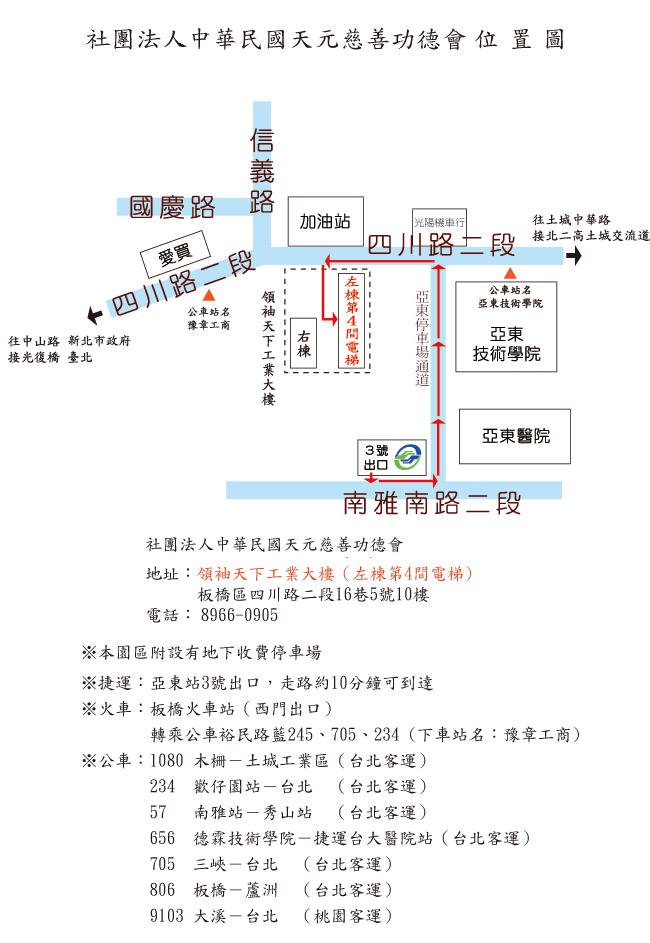 學生姓名生 日       年    月    日身分證字號就讀學校身分證字號年級 地     址緊急連絡人姓    名:                  稱    謂:                  行動電話:                  家用電話：                 姓    名:                  稱    謂:                  行動電話:                  家用電話：                 姓    名:                  稱    謂:                  行動電話:                  家用電話：                 家長簽章:                                  *活動期間提供素食午餐，請自備環保筷、環保杯。*訊息來源：□學校  □同學  □網路  □其他                *是否有需要特別注意飲食上的提醒，例如:蠶豆症、其它病史等。 備 註：                                                 家長簽章:                                  *活動期間提供素食午餐，請自備環保筷、環保杯。*訊息來源：□學校  □同學  □網路  □其他                *是否有需要特別注意飲食上的提醒，例如:蠶豆症、其它病史等。 備 註：                                                 家長簽章:                                  *活動期間提供素食午餐，請自備環保筷、環保杯。*訊息來源：□學校  □同學  □網路  □其他                *是否有需要特別注意飲食上的提醒，例如:蠶豆症、其它病史等。 備 註：                                                 家長簽章:                                  *活動期間提供素食午餐，請自備環保筷、環保杯。*訊息來源：□學校  □同學  □網路  □其他                *是否有需要特別注意飲食上的提醒，例如:蠶豆症、其它病史等。 備 註：                                                         日期時間7/5(四)7/6(五)7/9(一)08:15-08:30報到報到報到08:30-10:30志願服務發展趨勢新北市政府社會局社區發展與婦女福利科            陳冠宇 助理員志願服務倫理恩務社會服務推廣協會陳德泉  講師團康活動康輔協會講師 吳旻樺10:40-12:30志願服務法規之認識新北市政府社會局社區發展與婦女福利科楊玉瑀  社工員  社會資源及志願服務社團法灣兒童少年希望協會周佩瑩 志工督導自我了解及自我肯定康輔協會講師 吳旻樺12:30-13:30午 休 時 間午 休 時 間午 休 時 間13:30-15:30運用單位業務簡介社團法人中華民國天元慈善功德會志工督導 陳聖雄志願服務的內涵社團法人中華民國天元慈善功德會祕書長 杜燕玲社會福利概述板橋社福中心主任 張仙琦15:30-17:30運用單位工作內容說明及實習新北市板橋新住民家庭服務中心鄭楨妤  主任志願服務經驗分享新北巿國際生命線陳素珍 社會工作師綜合討論-集思廣益論方法社團法人中華民國天元慈善功德會祕書長 杜燕玲